Publicado en Madrid el 07/08/2020 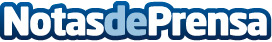 La solución para reparar un móvil en pocas horas, por Intenso InformáticaIntenso Informática ofrece un servicio de reparación de móviles con una excelente relación calidad-precioDatos de contacto:ALVARO GORTIZReparación de móviles por Intenso Informática951650484Nota de prensa publicada en: https://www.notasdeprensa.es/la-solucion-para-reparar-un-movil-en-pocas Categorias: Programación Hardware E-Commerce Software http://www.notasdeprensa.es